Date/Time Received _________________Approved___________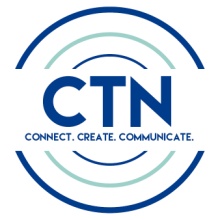 Assigned Staff ____________________REMOTE EQUIPMENT REQUEST Kodak Zi8Name _________________________________________________ Phone ___________________ CTN Certified Equipment Operator (if different) _______________________ Phone ___________________Program _____________________________________________________________ Series Episode Title _________________________________________Episode # _____       Check the box if this equipment request is the first one for this productionCheck-Out (pick up): Date ______________________________Time ______________ Check-In (return): Date ________________________________ Time ______________ ITEMS REQUESTED CAMERA #_________       						Estimated Replacement						(does not include tax or shipping)  Which Includes:		OUT   IN	  COMMENTS	 Cost*Camera		       /       	_____________________	$500				  Manual		       /       	_____________________Battery Adapter	       /       	_____________________	$10Cable for battery charger	       /       	_____________________	$6	CHECK-OUT SIGNATUREHDMI to mini	 	       /       	_____________________	$8	AV cable		       /       	_____________________	$7	________________________Silicone case		       /       	_____________________	$8	date		staffOmni Mic		       /       	_____________________	$9010’ Female XLR to 1/8 	       /       	_____________________	$16		          	Monopod #               		       /       	_____________________	$50	CHECK-IN SIGNATURE	          	Extra Bag		       /       	_____________________	$50		          	Other__________________	       /       	_____________________	$30 	 ________________________          	Other__________________	       /       	_____________________		date		staff                            	Other__________________	       /       	_____________________	          	Other__________________	       /       	_____________________	CLIENT AGREEMENTI agree to assume responsibility for all CTN equipment while in my possession. This includes any repair or replacement cost that may occur due to damage or loss of said equipment.  I have read and understand all Community Television Network policies and agree to abide by them.__________________________________________________________ Signature					Date